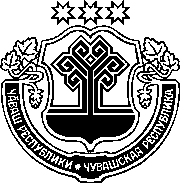 ЧӐВАШ РЕСПУБЛИКИНСАККУНӖЧӐВАШ РЕСПУБЛИКИН ПУРНЕ ТЕ ТИВӖҪЛӖ МЕДИЦИНА СТРАХОВАНИЙӖН ТЕРРИТОРИ ФОНЧӖН 2020 ҪУЛХИ БЮДЖЕТНЕ ПУРНӐҪЛАНИ ҪИНЧЕНЧӑваш Республикин Патшалӑх Канашӗ2021 ҫулхи ҫӗртме уйӑхӗн 17-мӗшӗнчейышӑннӑ1 статьяЧӑваш Республикин Пурне те тивӗҫлӗ медицина страхованийӗн территори фончӗн (малалла – Фонд) 2020 ҫулхи бюджетне тупӑшсем енӗпе 17032443,3 пин тенкӗ чухлӗ, тӑкаксем енӗпе 17080723,6 пин тенкӗ чухлӗ, тӑкаксене тупӑшсенчен (Фонд бюджечӗн дефицичӗ) 48280,3 пин тенкӗ чухлӗ ытларах пурнӑҫлани ҫинчен калакан отчета ҫак кӑтартусемпе ҫирӗплетес:ҫак Саккун ҫумне 1-мӗш хушса ҫырнипе килӗшӳллӗн бюджетсен тупӑшӗсен классификацийӗн кочӗсем тӑрӑх Фондӑн 2020 ҫулхи бюджечӗн тупӑшӗсене пурнӑҫланине;ҫак Саккун ҫумне 2-мӗш хушса ҫырнипе килӗшӳллӗн Фондӑн  2020 ҫулхи бюджечӗн тӑкакӗсен тытӑмне;ҫак Саккун ҫумне 3-мӗш хушса ҫырнипе килӗшӳллӗн бюджетсен тӑкакӗсен классификацийӗн пайӗсем тата ҫум пайӗсем тӑрӑх Фондӑн 2020 ҫулхи бюджечӗн тӑкакӗсене пурнӑҫланине;ҫак Саккун ҫумне 4-мӗш хушса ҫырнипе килӗшӳллӗн бюджетсен дефицитне укҫа-тенкӗпе тивӗҫтермелли ҫӑл куҫсен классификацийӗн кочӗсем тӑрӑх Фондӑн 2020 ҫулхи бюджет дефицитне укҫа-тенкӗпе тивӗҫтермелли ҫӑл куҫсене.2 статьяҪак Саккун ӑна официаллӑ йӗркепе пичетлесе кӑларнӑ кунран пуҫласа вӑя кӗрет.Шупашкар хулиЧӑваш РеспубликинПуҫлӑхӗО. Николаев